    桃園市進出口商業同業公會 函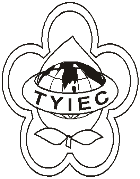          Taoyuan Importers & Exporters Chamber of Commerce桃園市桃園區春日路1235之2號3F           TEL:886-3-316-4346   886-3-325-3781   FAX:886-3-355-9651ie325@ms19.hinet.net     www.taoyuanproduct.org受 文 者：各相關會員 發文日期：中華民國109年10月20日發文字號：桃貿豐字第20602號附    件：隨文主   旨：衛生福利部食品藥物管理署辦理110-111年「食品衛生安         全與營養諮議會」之委員聘任事宜， 敬請各相關會員有         意願參加委員聘任者於109年10月23日上午前回覆，               請查照。說   明：     ㄧ、依據衛生福利部食品藥物管理署109年10月14日FDA食        字第1091303475A號函辦理。     二、衛生福利部依據食品安全衛生管理法第4條第4項規定，訂定 「食品衛生安全與營養諮議會設置辦法」(如附件1)，並依法聘任專家學者擔任諮議委員，檢送108-109年「食品衛生安全與營養諮議會」委員名冊供參(附件2)。     三、各相關會員有意參加食品科學、營養學、毒理學或醫學等領域之專家學者，請於109年10月23日上午前將表格(附表3)以電子郵件ie325@ms19.hinet.net或傳真03-355-9651方式回覆，以利辦理委員聘任事宜。理事長  簡 文 豐